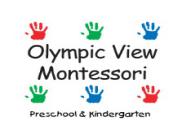 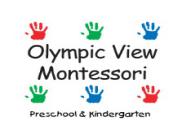 Olympic View Montessori 2020-2021 School YearTUITION PAYMENT OPTIONSTuition Payment Option:   12  Monthly  10  Monthly  Semi-Annual   Tri-Annual  Annual  prepaid Annual         (Please select one payment option above)Curriculum FeesCurriculum fees are divided and withdrawn per your tuition plan via Facts Tuition Management. Please see back for information on these fees. Preschool	½ day $185		Full Day $255Kindergarten	½ day $220		Full Day $285Application and Enrollment fees (non-refundable): Application Fee  $25 	Enrollment fee: $150 Steps to Enrolling in Olympic View Montessori​
2.)Call Olympic View Montessori at (425) 640-0746 for a classroom observation. This is for parents only, to observe our classroom in action. 

3.) Set up a time for your child to come into the classroom (child must be 2 by February 25 of the year they are applying, in order to apply) and spend time with the teacher (this is sometimes called an interview). We are licensed for ages 2 1/2 - 6 1/2.5.) Once open enrollment has occurred( after February 5th of the application year) you will receive an email link to Enroll in Olympic View Montessori.

6.) If space is not available in your desired class time, another space may be offered or a wait list spot will be offered. You can either take the spot offered or wait list, or withdraw your application form. All fees are non-refundable. 

There is an annual, non-refundable registration fee required at the time of registration which will hold a child's place until the school year begins.  

Scholarships are available through the school, application for these scholarships can be made on FACTS under Grants and Aid. For questions in regards to Grant and Aid, please call the school.

​Online Tuition Payment Program! Click here to find out the FACTS...
 
​ Full Tuition Annual prepaid tuition 5% discountPaid 6/5Annual tuition 4% discountDue 7/25Tri Annual tuition2% discount  Due 7/25, 11/25,  3/25Semi-annual tuition2% discount  Due 7/25, 1/2510 monthly payments 7/25 or 8/112 monthly PaymentsStarting  6/25 or7/53 Day morning8:45am-11:45am$5,200$4,940$4,992$5,0963 Payments of $1,699$5,0962 Payments of  $2,548$520$4333 day afternoon12:15pm-3:00pm$4,965$4,717$4,767$4,8663 Payments of  $1,622$4,8662 Payments of  $2,433$497$4153 full day8:45am-3:00pm$7,920$7,525$7,603$7,7623 Payments of  $2,587$7,7622 Payments of  $3,881$792$6605 day morning8:45am-11:45am$7,375$7,006$7,080$7,2273 Payments of  $2,409$7,2272 Payments of  $3,614$738$6155 day afternoon12:15pm-3:00pm$7,150$6,792$6,864$7,0073 Payments of  $2,335$7,0072 Payments of  $3,504$715$5965 full day8:45am-3:00pm$9,280$8,816$8,910$9,0953 Payments of  $3,0329,0952 Payments of  $4,548$928$7731) Inquire about or Request Information about Olympic View Montessori. Our admission office will follow up with in 24-48 hoursInquire about Olympic View Montessori4.) Apply Online Online Application